GOVERNO DO ESTADO DO CEARÁ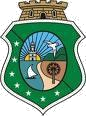 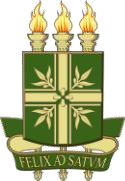 SECRETARIA DA CIÊNCIA TECNOLOGIA E EDUCAÇÃO SUPERIOR FUNDAÇÃO UNIVERSIDADE ESTADUAL DO CEARÁGABINETE DA REITORIAFORMULÁRIO PARA CONFECÇÃO DO CRACHÁ DE IDENTIFICAÇÃONOME COMPLETO: NOME PARA CRACHÁ: CART.IDENT. Nº: MATRÍCULA:CARGO:LOTAÇÃO:EMPRESA:OBSERVAÇÃO:	FORMULÁRIO DEVERÁ SER PREENCHIDO, IMPRESSO E ENTREGUE NA ASSESSORIA DE COMUNICAÇÃO ATÉ O DIA 11/07/2022.QUALQUER DÚVIDA ENTRE EM CONTATO ATRAVÉS DO E-MAILassecom@urca.br